Ո Ր Ո Շ ՈՒ Մ12 օգոստոսի  2020 թվականի  N 1086 - ԱՀԱՄԱՅՆՔԱՅԻՆ ՍԵՓԱԿԱՆՈՒԹՅՈՒՆ ՀԱՆԴԻՍԱՑՈՂ, ՀԱՄԱՅՆՔԻ ԿԱՊԱՆ ՔԱՂԱՔԻ ԵՐԿԱԹՈՒՂԱՅԻՆՆԵՐԻ   ՓՈՂՈՑԻ ԹԻՎ  3/15  ՀԱՍՑԵՈՒՄ ԳՏՆՎՈՂ ԲՆԱԿԱՎԱՅՐԵՐԻ ՆՇԱՆԱԿՈՒԹՅԱՆ ԸՆԴՀԱՆՈՒՐ ՕԳՏԱԳՈՐԾՄԱՆ ՀՈՂԵՐԻՑ ԴԱՎԻԹ ԳԵՎՈՐԳՅԱՆԻՆ ՀՈՂԱՄԱՍԻ ԿԱՌՈՒՑԱՊԱՏՄԱՆ ԻՐԱՎՈՒՆՔ ՏՐԱՄԱԴՐԵԼՈՒ ՄԱՍԻՆ        Ղեկավարվելով «Տեղական ինքնակառավարման մասին» ՀՀ օրենքի 43-րդ, հողային օրենսգրքի 481 հոդվածներով, համաձայն Հայաստանի Հանրապետության կառավարության 2001 թվականի ապրիլի 12-ի «Պետական և համայնքային սեփականություն հանդիսացող հողամասերի օտարման, կառուցապատման իրավունքի և օգտագործման տրամադրման կարգը հաստատելու մասին» թիվ 286,  Կապան համայնքի ավագանու 2020 թվականի հուլիսի 31-ի  թիվ 95-Ա որոշումների և հաշվի առնելով Դավիթ Գևորգյանի  դիմումը.                  ո ր ո շ ու մ ե մ 1. Համայնքային սեփականություն հանդիսացող, համայնքի Կապան քաղաքի Երկաթուղայինների փողոցի թիվ  3/15 հասցեում գտնվող բնակավայրերի նշանակության ընդհանուր օգտագործման հողերից 0.0001 հա հողամասը կառուցապատման իրավունքով օգտագործման տրամադրել Դավիթ Գևորգյանին` բացառապես ոչ հիմնական շինություն` մետաղադրամով և (կամ) թղթադրամով շահագործվող ավտոմատ (սուրճի, գազավորված ըմպելիքների և այլ սննդամթերքի )  սարք  տեղադրելու նպատակով: 2. Դավիթ Գևորգյանի  հետ կնքել հողամասի կառուցապատման իրավունքի տրամադրման պայմանագիր` 3 /երեք/ տարի ժամկետով՝ 50 000 (հիսուն հազար) դրամ տարեկան վարձավճարով և ապահովել գույքային իրավունքների պետական գրանցումը:3. Կնքվող պայմանագրերում նախատեսել, որ1) Տարեկան վճարը ենթակա է վճարման յուրաքանչյուր ամիս հավասար չափերով:2) վարձավճարի վճարման ժամկետ սահմանվում է պարտավորությունների ծագման ամսվան հաջորդող ամսվա 15-ը: 3) վարձավճարի վճարումը պայմանագրով նախատեսված ժամկետից ուշացնելու դեպքում վարձակալի համար սահմանվում է տույժ՝ ուշացման յուրաքանչյուր օրվա համար՝ չմուծված վճարի գումարի 0.05 %-ի չափով: 4) վարձակալի կողմից վարձավճարը ավելի քան 183 օր ուշացնելու դեպքում վարձատուն իրավունք է ստանում քննարկել կնքված պայմանագրի նպատակահարմարությունը և միակողմանի լուծել այն: 5) ավագանու կողմից վարձավճարների չափերի փոփոխության դեպքում կնքված պայմանագրերի վարձավճարները ոչ ավելի հաճախ, քան յուրաքանչյուր 3 տարին մեկ անգամ, համայնքի պահանջով ենթակա են վերանայման՝ համաձայն տվյալ պահին գործող դրույքաչափերի:ՀԱՄԱՅՆՔԻ ՂԵԿԱՎԱՐ                                    ԳԵՎՈՐԳ  ՓԱՐՍՅԱՆ2020 թ  օգոստոսի 12
  ք. Կապան
ՀԱՅԱՍՏԱՆԻ ՀԱՆՐԱՊԵՏՈՒԹՅԱՆ ԿԱՊԱՆ ՀԱՄԱՅՆՔԻ ՂԵԿԱՎԱՐ
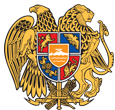 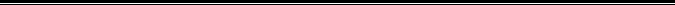 Հայաստանի Հանրապետության Սյունիքի մարզի Կապան համայնք 
ՀՀ, Սյունիքի մարզ, ք. Կապան, +374-285-42036, 060521818, kapan.syuniq@mta.gov.am